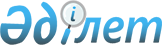 Об утверждении государственного образовательного заказа на дошкольное воспитание и обучение, размера подушевого финансирования и родительской платы на 2015 год
					
			Утративший силу
			
			
		
					Постановление акимата Таскалинского района Западно-Казахстанской области от 27 мая 2015 года № 112. Зарегистрировано Департаментом юстиции Западно-Казахстанской области 24 июня 2015 года № 3937. Утратило силу постановлением акимата Таскалинского района Западно-Казахстанской области от 29 декабря 2015 года № 337      Сноска. Утратило силу постановлением акимата Таскалинского района Западно-Казахстанской области от 29.12.2015 № 337.

      В соответствии Законами Республики Казахстан от 23 января 2001 года "О местном государственном управлении и самоуправлении в Республике Казахстан" и от 27 июля 2007 года "Об образовании", акимат района ПОСТАНОВЛЯЕТ:

      1. Утвердить прилагаемый государственный образовательный заказ на дошкольное воспитание и обучение, размер подушевого финансирования и родительской платы на 2015 год.

      2. Руководителю аппарата акима Таскалинского района (Т. Д. Нарушев) обеспечить государственную регистрацию данного постановления в органах юстиции, его официальное опубликование в информационно-правовой системе "Әділет" и в средствах массовой информации.

      3. Контроль за исполнением настоящего постановления возложить на заместителя акима района Л. Жубанышкалиеву.

      4. Настоящее постановление вводится в действие после дня первого официального опубликования.

 Государственный образовательный заказ на дошкольное воспитание и обучение, 
размер подушевого финансирования и родительской платы на 2015 год
					© 2012. РГП на ПХВ «Институт законодательства и правовой информации Республики Казахстан» Министерства юстиции Республики Казахстан
				
      Аким района

С. Алиев
Утвержден 
постановлением акимата района 
от 27 мая 2015 года № 112П-н 
№

Административно-территориальное расположение организаций дошкольного воспитания и обучения

Наименования организаций дошкольного воспитания и обучения

Количество воспитанников организаций дошкольного воспитания и обучения

Государственный образовательный заказ на 1 воспитанника в месяц (тенге)

Размер подушевого финансирования в дошкольных организациях в месяц (тенге)

Размер родительской платы в дошкольных организациях в месяц (тенге)

Детский сад (местный бюджет)

Детский сад (местный бюджет)

Детский сад (местный бюджет)

Детский сад (местный бюджет)

Детский сад (местный бюджет)

Детский сад (местный бюджет)

Детский сад (местный бюджет)

1

село Мерей

Государственное коммунальное казенное предприятие "Детский сад "Айгөлек" Таскалинского районного отдела образования акимата Таскалинского района

40

28850

28850

5400

2

село Таскала

Государственное коммунальное казенное предприятие детский сад "Балдырған" Таскалинского районного отдела образования акимата Таскалинского района

40

30708

30708

5400

3

село Таскала

Государственное коммунальное казенное предприятие "Районный детский сад "Ақбөпе" Таскалинского районного отдела образования

140

20873

20873

5400

4

село Таскала

Государственное коммунальное казенное предприятие детский сад "Бөбек" Таскалинского районного отдела образования

106

29077

29077

5400

5

село Актау

Коммунальное государственное учреждение "Актауская средняя общеобразовательная школа-детсад" отдела образования Таскалинского района

21

6150

6150

5500

6

село Амангельды

Коммунальное государственное учреждение "Амангельдинская средняя общеобразовательная школа-детсад" отдела образования Таскалинского района

21

8095

8095

5000

7

село Атамекен

Коммунальное государственное учреждение "Совхозная средняя общеобразовательная школа-детсад" отдела образования Таскалинского района

25

6525

6525

5500

8

село Мереке

Коммунальное государственное учреждение "Мерекенская средняя общеобразовательная школа-детсад" отдела образования Таскалинского района

25

6525

6525

4500

9

село Чижа-2

Коммунальное государственное учреждение "Чижинская средняя общеобразовательная школа-детсад" отдела образования Таскалинского района

31

7626

7626

4500

